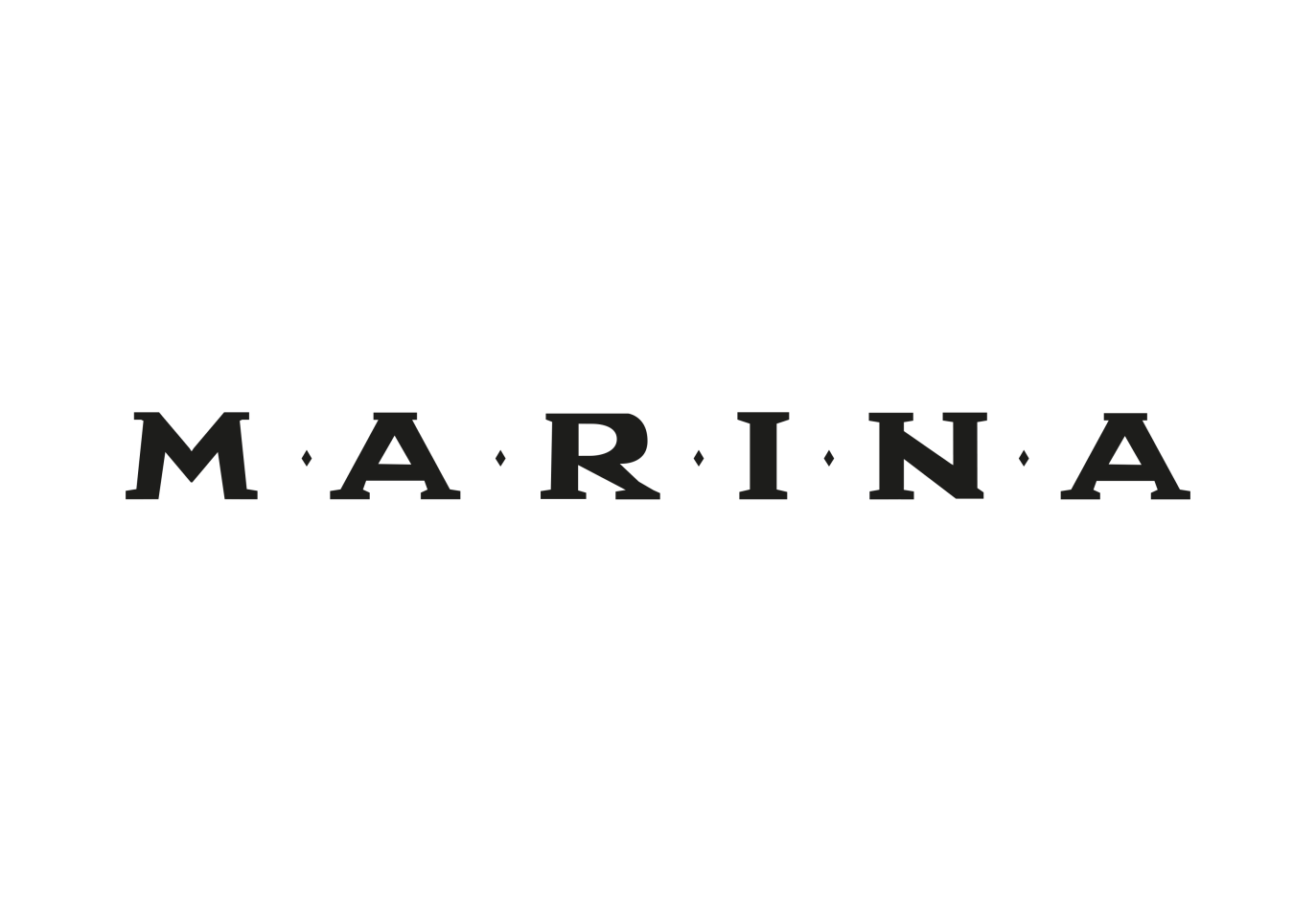 RELEASES NEW SINGLE ‘ORANGE TREES’ WITH ACCOMPANYING VIDEO WATCH HERETWO-PART ALBUM ‘LOVE + FEAR’ AVAILABLE APRIL 26TH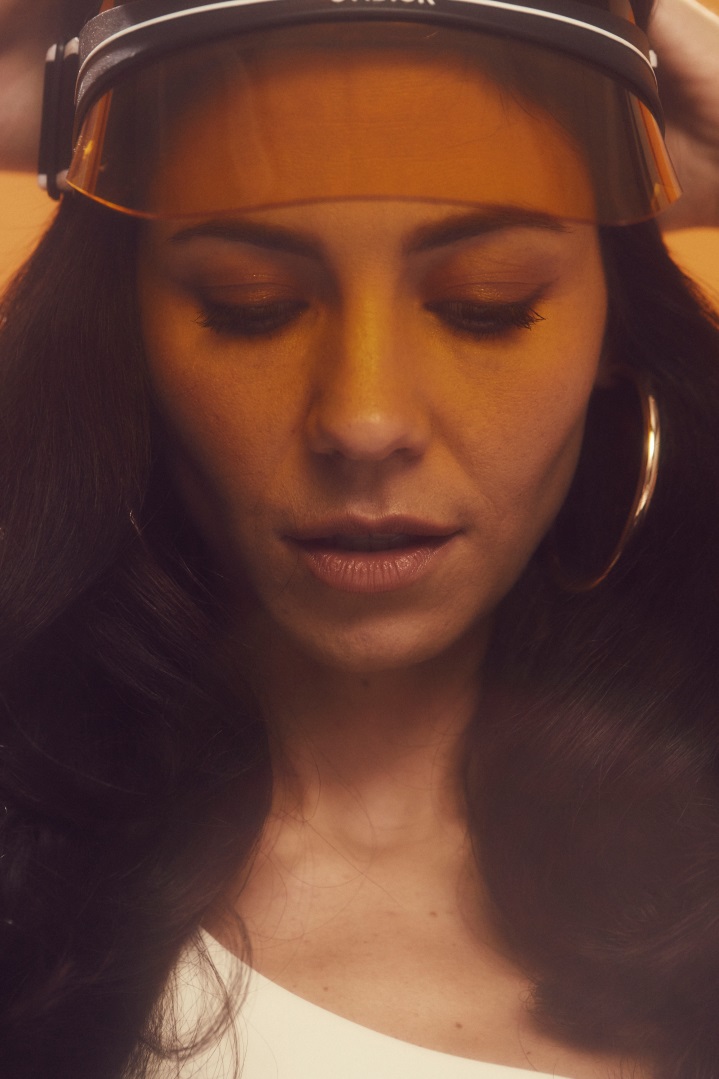 Neon Gold/Atlantic recording artist and acclaimed pop visionary MARINA releases the long-awaited lead track ‘Orange Trees’ from her highly anticipated fourth album ‘LOVE + FEAR’. The feel-good, electro-pop anthem arrives today alongside the official video. Watch here.‘Orange Trees’ is taken from the ‘LOVE’ collection of the 2-part album set. Produced by pop powerhouse Oscar Gorres for Wolf Cousins productions (Britney Spears, Taylor Swift, Maroon 5) and co-written by MARINA alongside Gorres, Jakob Jerlstrom and Erik Hassle, ‘Orange Trees’ beautifully illustrates a desire to revel in the Earth’s natural wonders. The official video, shot on location in Mexico by Grammy award-winning director Sophie Muller, bursts with a colorful, ethereal energy, capturing the mood and themes of ‘Orange Trees’ through a summery Mexican backdrop.‘Orange Trees’ marks the latest release from MARINA’s forthcoming album ‘LOVE + FEAR’. It follows captivating tracks including ‘Handmade Heaven’ and ‘Superstar’, available now for individual streaming and downloads.MARINA announced this week that she will appear at The School of Life for a special one-off event. Life Lessons with MARINA sees her in conversation with clinical psychologist Tanya Byron, to talk about the making her new album and how the process has helped her reflect on her life experiences up to this point. The talk takes place on April 5th at The Emmanuel Centre. More info here: https://www.theschooloflife.com/london/classroom/life-lessons-with-marina/The ‘LOVE + FEAR’ Tour starts in the UK in April and includes sold-out performances at London’s prestigious Royal Albert Hall, Glasgow’s O2 Academy and Manchester Apollo. MARINA then takes the tour to North America, covering dates throughout September and early October across the US and Canada. For more ticket information please visit: http://www.marinaofficial.co.uk/MARINA’s new album ‘LOVE + FEAR’ is released via Atlantic Records on April 26th and is available to pre-order here: https://marina.lnk.to/loveandfear-preorder Tickets for the ‘LOVE + FEAR Tour’ are available at https://www.marinaofficial.co.uk/tour2019 UK TOUR DATESAPRIL 201929 – Newcastle, Newcastle O2 Academy30 – Glasgow, O2 Academy Glasgow *SOLD OUT*MAY 20193 – London - Royal Albert Hall as part of the Albert Sessions *SOLD OUT*7 – Bournemouth - O2 Academy Bournemouth9 – Birmingham - Birmingham O2 Academy10 – Manchester - Manchester Apollo *SOLD OUT*2019 NORTH AMERICAN TOUR DATESSEPTEMBER 201910 – Toronto, ON – Rebel 11 – Montreal, QC – MTelus 14 – Philadelphia, PA – The Met 16 – NYC, NY – Summerstage, Central Park18 – Washington, D.C –The Anthem20 – Nashville, TN – Ryman Auditorium21 – Atlanta, GA – Coca-Cola Roxy23 – Chicago, IL – Aragon Ballroom24 – Minneapolis, MN – Orpheum Theatre26 – Houston, TX – Revention Music Center27 – Dallas, TX – The Bomb Factory28 – Austin, TX – ACL Live at the Moody TheaterOCTOBER 20191 – Salt Lake City, UT – The Union Event Center4 – Los Angeles, CA – Greek Theatre5 – San Francisco, CA – Masonic Theater *SOLD OUT*7 – Portland, OR – Arlene Schnitzer Hall8 – Seattle, WA – Paramount Theatre9 – Vancouver, BC – Orpheum TheatreAbout MARINAMARINA is an award-winning, platinum-selling artist. Revered since her breakthrough in 2009, she has released three UK Top 10 albums including Gold certified ‘The Family Jewels’ (2010) and ‘Electra Heart’ (2012) which debuted at Number 1 on the UK’s Official Charts. MARINA’S last album, ‘FROOT’ (2015) was a Top 10 debut on the SoundScan/Billboard 200 and reached Number 4 on the Top Albums Chart. Released to widespread critical acclaim, the album reached #1 on the iTunes ‘Top Albums’ chart in the U.S., Argentina, Greece, Ireland and the UK and hit Number 2 in Canada, Australia, Brazil and multiple other countries.MARINA has accompanied each album release with global sell-out headline tours, with shows at prestigious venues and world-renowned festivals including Glastonbury, Coachella, Governors Ball and more.Amassing a staggering 800 million worldwide streams and over 400 million video views, MARINA is a socially engaged spokeswoman. Having given an address at the Oxford Union, MARINA plans to engage in further talks and workshops throughout 2019. MARINA has an unparalleled global fan base and an online following in excess of 6 million.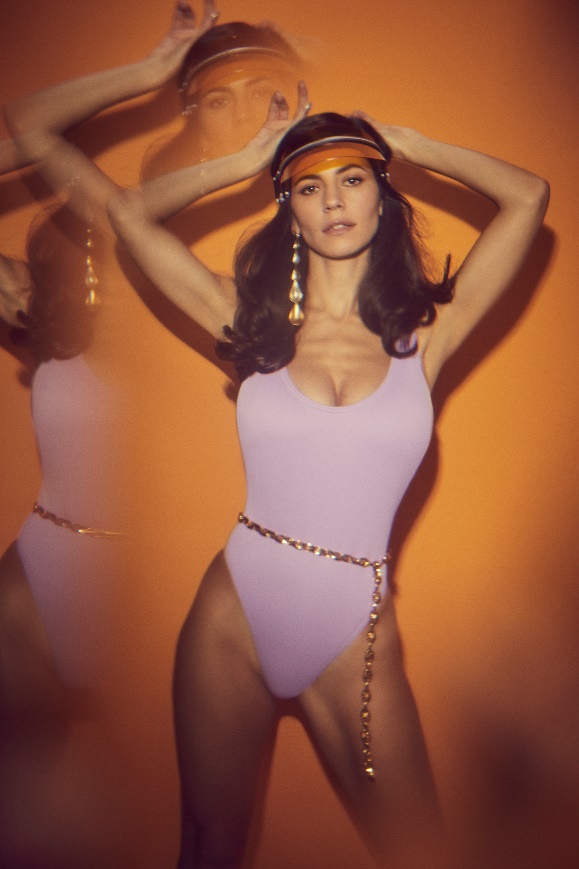 Connect with MarinaInstagramTwitterFacebookFor more information please contact:Christina Kotsamanidis212.707.2241Christina.Kotsamanidis@atlanticrecords.com 